湖南原美团队/散客确认书打印日期：2019/11/25 20:19:30甲方刘婷留位刘婷留位联系人5488464联系电话1777579757517775797575乙方湖南原美国际旅行社有限公司湖南原美国际旅行社有限公司联系人刘婷联系电话1777579757517775797575团期编号DDP05SC191125ADDP05SC191125A产品名称偷着乐舒适版偷着乐舒适版偷着乐舒适版偷着乐舒适版发团日期2019-11-252019-11-25回团日期2019-11-29参团人数18(18大)18(18大)大交通信息大交通信息大交通信息大交通信息大交通信息大交通信息大交通信息大交通信息启程 2019-11-25 SC4643 长沙→海口 21:50-23:45
返程 2019-11-29 SC4644 海口→长沙 07:00-09:0启程 2019-11-25 SC4643 长沙→海口 21:50-23:45
返程 2019-11-29 SC4644 海口→长沙 07:00-09:0启程 2019-11-25 SC4643 长沙→海口 21:50-23:45
返程 2019-11-29 SC4644 海口→长沙 07:00-09:0启程 2019-11-25 SC4643 长沙→海口 21:50-23:45
返程 2019-11-29 SC4644 海口→长沙 07:00-09:0启程 2019-11-25 SC4643 长沙→海口 21:50-23:45
返程 2019-11-29 SC4644 海口→长沙 07:00-09:0启程 2019-11-25 SC4643 长沙→海口 21:50-23:45
返程 2019-11-29 SC4644 海口→长沙 07:00-09:0启程 2019-11-25 SC4643 长沙→海口 21:50-23:45
返程 2019-11-29 SC4644 海口→长沙 07:00-09:0启程 2019-11-25 SC4643 长沙→海口 21:50-23:45
返程 2019-11-29 SC4644 海口→长沙 07:00-09:0旅客名单旅客名单旅客名单旅客名单旅客名单旅客名单旅客名单旅客名单姓名证件号码证件号码联系电话姓名证件号码证件号码联系电话1、殷农满4302111966021908234302111966021908232、殷仲池4302041964122920164302041964122920163、王伟华4302041962121920454302041962121920454、刘春香4302041953051640224302041953051640225、邓伏秋4302041950061740794302041950061740796、张美洲4302041958032440414302041958032440417、万水花4302041958121940234302041958121940238、曹捷夫4302041954120540134302041954120540139、裘玉卿43020419541121402X43020419541121402X10、王彩平43020419580221404343020419580221404311、高佑明43020419541002052243020419541002052212、黄顺珍43020419520203402243020419520203402213、龚育元43280219650312140943280219650312140914、谭善喜43022519680823651443022519680823651415、邹练红43021919730204902243021919730204902216、刘雪梅43020419461101402843020419461101402817、刘曾宏43028119760505451343028119760505451318、苏建阳430203194710086012430203194710086012重要提示：请仔细检查，名单一旦出错不可更改，只能退票后重买，造成损失，我社不予负责，出票名单以贵社提供的客人名单为准；具体航班时间及行程内容请参照出团通知。重要提示：请仔细检查，名单一旦出错不可更改，只能退票后重买，造成损失，我社不予负责，出票名单以贵社提供的客人名单为准；具体航班时间及行程内容请参照出团通知。重要提示：请仔细检查，名单一旦出错不可更改，只能退票后重买，造成损失，我社不予负责，出票名单以贵社提供的客人名单为准；具体航班时间及行程内容请参照出团通知。重要提示：请仔细检查，名单一旦出错不可更改，只能退票后重买，造成损失，我社不予负责，出票名单以贵社提供的客人名单为准；具体航班时间及行程内容请参照出团通知。重要提示：请仔细检查，名单一旦出错不可更改，只能退票后重买，造成损失，我社不予负责，出票名单以贵社提供的客人名单为准；具体航班时间及行程内容请参照出团通知。重要提示：请仔细检查，名单一旦出错不可更改，只能退票后重买，造成损失，我社不予负责，出票名单以贵社提供的客人名单为准；具体航班时间及行程内容请参照出团通知。重要提示：请仔细检查，名单一旦出错不可更改，只能退票后重买，造成损失，我社不予负责，出票名单以贵社提供的客人名单为准；具体航班时间及行程内容请参照出团通知。重要提示：请仔细检查，名单一旦出错不可更改，只能退票后重买，造成损失，我社不予负责，出票名单以贵社提供的客人名单为准；具体航班时间及行程内容请参照出团通知。费用明细费用明细费用明细费用明细费用明细费用明细费用明细费用明细序号项目项目数量单价小计备注备注1成人成人181050.0018900.00合计总金额：壹万捌仟玖佰元整总金额：壹万捌仟玖佰元整总金额：壹万捌仟玖佰元整总金额：壹万捌仟玖佰元整18900.0018900.0018900.00请将款项汇入我社指定账户并传汇款凭证，如向非指定或员工个人账户等汇款，不作为团款确认，且造成的损失我社概不负责；出团前须结清所有费用！请将款项汇入我社指定账户并传汇款凭证，如向非指定或员工个人账户等汇款，不作为团款确认，且造成的损失我社概不负责；出团前须结清所有费用！请将款项汇入我社指定账户并传汇款凭证，如向非指定或员工个人账户等汇款，不作为团款确认，且造成的损失我社概不负责；出团前须结清所有费用！请将款项汇入我社指定账户并传汇款凭证，如向非指定或员工个人账户等汇款，不作为团款确认，且造成的损失我社概不负责；出团前须结清所有费用！请将款项汇入我社指定账户并传汇款凭证，如向非指定或员工个人账户等汇款，不作为团款确认，且造成的损失我社概不负责；出团前须结清所有费用！请将款项汇入我社指定账户并传汇款凭证，如向非指定或员工个人账户等汇款，不作为团款确认，且造成的损失我社概不负责；出团前须结清所有费用！请将款项汇入我社指定账户并传汇款凭证，如向非指定或员工个人账户等汇款，不作为团款确认，且造成的损失我社概不负责；出团前须结清所有费用！请将款项汇入我社指定账户并传汇款凭证，如向非指定或员工个人账户等汇款，不作为团款确认，且造成的损失我社概不负责；出团前须结清所有费用！账户信息账户信息账户信息账户信息账户信息账户信息账户信息账户信息交通银行长沙湘江中路支行交通银行长沙湘江中路支行交通银行长沙湘江中路支行湖南原美国际旅行社有限公司湖南原美国际旅行社有限公司431629000018010069816431629000018010069816431629000018010069816中国建设银行股份有限公司黄兴中路支行中国建设银行股份有限公司黄兴中路支行中国建设银行股份有限公司黄兴中路支行陈明广陈明广6227 0757 0126 84236227 0757 0126 84236227 0757 0126 8423支付宝支付宝支付宝赵丽赵丽138749988261387499882613874998826微信支付微信支付微信支付赵丽赵丽138749988261387499882613874998826建行长沙黄兴中路支行建行长沙黄兴中路支行建行长沙黄兴中路支行戴芳戴芳6236 6829 2000 6282 9566236 6829 2000 6282 9566236 6829 2000 6282 956建行长沙新城体育支行建行长沙新城体育支行建行长沙新城体育支行夏黎夏黎6236 6829 2000 3126 2556236 6829 2000 3126 2556236 6829 2000 3126 255工商车站北路支行工商车站北路支行工商车站北路支行夏黎夏黎6222 0219 0100 8527 7706222 0219 0100 8527 7706222 0219 0100 8527 770行程安排行程安排行程安排行程安排行程安排行程安排行程安排行程安排2019/11/252019/11/252019/11/25早餐：；午餐：；晚餐：；住宿：早餐：；午餐：；晚餐：；住宿：早餐：；午餐：；晚餐：；住宿：早餐：；午餐：；晚餐：；住宿：早餐：；午餐：；晚餐：；住宿：早餐：；午餐：；晚餐：；住宿：早餐：；午餐：；晚餐：；住宿：2019/11/262019/11/262019/11/26早餐：；午餐：；晚餐：；住宿：早餐：；午餐：；晚餐：；住宿：早餐：；午餐：；晚餐：；住宿：早餐：；午餐：；晚餐：；住宿：早餐：；午餐：；晚餐：；住宿：早餐：；午餐：；晚餐：；住宿：早餐：；午餐：；晚餐：；住宿：2019/11/272019/11/272019/11/27早餐：；午餐：；晚餐：；住宿：早餐：；午餐：；晚餐：；住宿：早餐：；午餐：；晚餐：；住宿：早餐：；午餐：；晚餐：；住宿：早餐：；午餐：；晚餐：；住宿：早餐：；午餐：；晚餐：；住宿：早餐：；午餐：；晚餐：；住宿：2019/11/282019/11/282019/11/28早餐：；午餐：；晚餐：；住宿：早餐：；午餐：；晚餐：；住宿：早餐：；午餐：；晚餐：；住宿：早餐：；午餐：；晚餐：；住宿：早餐：；午餐：；晚餐：；住宿：早餐：；午餐：；晚餐：；住宿：早餐：；午餐：；晚餐：；住宿：2019/11/292019/11/292019/11/29早餐：；午餐：；晚餐：；住宿：早餐：；午餐：；晚餐：；住宿：早餐：；午餐：；晚餐：；住宿：早餐：；午餐：；晚餐：；住宿：早餐：；午餐：；晚餐：；住宿：早餐：；午餐：；晚餐：；住宿：早餐：；午餐：；晚餐：；住宿：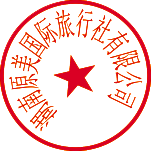 